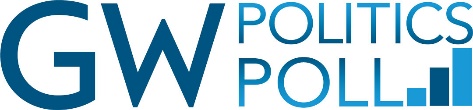 GW POLITICS POLL2020 PRESIDENTIAL ELECTIONThe survey was fielded October 16-26, 2020 by YouGov with a sample of registered voters.  YouGov recruits individuals in a variety of ways into their panel and then uses sample matching to create a representative sample from this non-randomly selected pool. YouGov constructed a sampling frame of U.S. Citizens by stratified sampling from the full 2018 American Community Survey.  A total of 2759 respondents were interviewed and then matched to the sampling frame on gender, age, race and education and weighted to the frame using propensity score function that included age, gender, race/ethnicity, years of education and region.  This produced a final data sample of 2500.  The partial toplines reported below are based on frequencies using a weight variable provided by Yougov for the sample. The margin of error for the full sample is +/- 2%. Vote Choice and VotingEvaluation of Political FiguresViews of the CountryPolitical Participation and Political MobilizationEmotional Reactions to CandidatesCandidate’s ability to handle key issuesCandidate Trait EvaluationsCoronavirusDemocratic PrinciplesSupreme CourtElection OutcomesPerceptions of MisinformationPersonal Economic CircumstancesGender RolesDemographicsIf the presidential election were being held today and the candidates were Donald Trump and Mike Pence, the Republicans, or Joe Biden and Kamala Harris, the Democrats, for whom would you vote?  If the presidential election were being held today and the candidates were Donald Trump and Mike Pence, the Republicans, or Joe Biden and Kamala Harris, the Democrats, for whom would you vote?  Vote if presidential election held todayAllDonald Trump and Mike Pence, the Republicans41%Joe Biden and Kamala Harris, the Democrats52%Another candidate2%Not sure4%I did not/would not vote for president1%Unweighted N2500How likely are you to vote in the upcoming general election in November?How likely are you to vote in the upcoming general election in November?Likelihood to VoteAllDefinitely will vote65%Probably will vote6%Probably will not vote1%Definitely will not vote1%Already voted26%Unweighted N2500For those who have not yet voted: Which of the following best describes you this year?For those who have not yet voted: Which of the following best describes you this year?Likely voting methodAllI plan to vote by mail (or absentee)36%I plan to vote in-person at an early voting location25%I plan to vote in-person on Election Day38%I do not plan to vote1%Unweighted N1765Asked of those who said voting for President Trump:  Would you say you are very enthusiastic about supporting Trump, somewhat enthusiastic, not very enthusiastic or not enthusiastic at all?Asked of those who said voting for President Trump:  Would you say you are very enthusiastic about supporting Trump, somewhat enthusiastic, not very enthusiastic or not enthusiastic at all?Enthusiasm about TrumpAllVery enthusiastic75%Somewhat enthusiastic18%Not very enthusiastic5%Not enthusiastic at all2%Unweighted N912Asked of those who said voting for Vice President Biden:  Would you say you are very enthusiastic about supporting Biden, somewhat enthusiastic, not very enthusiastic or not enthusiastic at all?Asked of those who said voting for Vice President Biden:  Would you say you are very enthusiastic about supporting Biden, somewhat enthusiastic, not very enthusiastic or not enthusiastic at all?Enthusiasm about BidenAllVery enthusiastic59%Somewhat enthusiastic29%Not very enthusiastic9%Not enthusiastic at all3%Unweighted N1423If the election for U.S. Congress were being held today, who would you vote for in the district where you live?If the election for U.S. Congress were being held today, who would you vote for in the district where you live?Vote if US Congress election held todayAllThe Republican Party candidate40%The Democratic Party candidate51%Other3%Not sure6%I would not vote1%Unweighted N2500Do you approve or disapprove of the way Donald Trump is handling his job as President?Do you approve or disapprove of the way Donald Trump is handling his job as President?Approval of Donald Trump's job as PresidentAllStrongly approve29%Somewhat approve14%Somewhat disapprove7%Strongly disapprove49%Don’t know1%Unweighted N2499Do you have a favorable or an unfavorable opinion of the following people?Do you have a favorable or an unfavorable opinion of the following people?Do you have a favorable or an unfavorable opinion of the following people?Do you have a favorable or an unfavorable opinion of the following people?Do you have a favorable or an unfavorable opinion of the following people?Do you have a favorable or an unfavorable opinion of the following people?Do you have a favorable or an unfavorable opinion of the following people?Very favorableSomewhat favorableSomewhat unfavorableVery unfavorableDon't knowUnweighted NDonald Trump31%12%6%49%1%2500Joe Biden30%21%10%37%2%2499Barack Obama42%14%8%33%2%2500Kamala Harris30%19%9%38%4%2499Mike Pence31%13%10%41%4%2500Bernie Sanders24%24%12%35%5%2500Vladimir Putin2%6%17%65%10%2496Chuck Schumer13%23%12%35%18%2499Nancy Pelosi18%22%12%43%5%2499Mitch McConnell9%22%12%44%13%2499Kevin McCarthy12%13%10%22%44%2499Anthony Fauci41%21%15%13%9%2499Alexandria Ocasio-Cortez21%19%9%36%15%2500Mitt Romney5%25%34%26%11%2500Amy Coney Barrett31%10%14%28%17%2499Gretchen Whitmer17%16%8%24%36%2500Would you say things in this country today are...Would you say things in this country today are...View of the countryAllGenerally headed in the right direction29%Off on the wrong track66%Don’t know5%Unweighted N2500Would you say that you and your family are...Would you say that you and your family are...View of family situationAllBetter off financially than you were a year ago21%About the same financially as you were a year ago49%Worse off financially than you were a year ago28%Don’t know2%Unweighted N2499Overall, do you think the economy is getting better or worse?Overall, do you think the economy is getting better or worse?View of economyAllGetting better27%About the same19%Getting worse50%Don’t know4%Unweighted N2500Has anyone from one of the political parties called you up or come around and talk to you about the campaign this year?Has anyone from one of the political parties called you up or come around and talk to you about the campaign this year?Political party contactAllYes40%No60%Unweighted N2499Which party was that?Political party contact - Which partyAllDemocratic Party76%Republican Party55%Another party5%Unweighted N995Has anyone from one of the political parties texted you about the campaign this year?Has anyone from one of the political parties texted you about the campaign this year?Political party contact-textAllYes56%No44%Unweighted N2472Which party was that?Political party contact - Which party textAllDemocratic Party77%Republican Party51%Another party3%Unweighted N1404In the past 3 months, have you done any of the following in person or online?In the past 3 months, have you done any of the following in person or online?In the past 3 months, have you done any of the following in person or online?In the past 3 months, have you done any of the following in person or online?Political participationYesNoUnweighted NPolitical participation -- Talked to someone and tried to show them why they should vote for or against one of the parties or candidates up for election in November 202052%48%2500Political participation -- Gone to any political meetings or rallies focused on a political issue14%86%2500Political participation -- Gone to any political meetings, rallies, speeches, or fundraisers in support of a particular candidate14%86%2500Political participation -- Worn a campaign button, put a campaign sticker on your car, or placed a sign in your window or in front of your house25%75%2500Political participation -- Given money to an individual candidate running for public office in 202030%70%2500Political participation -- Used Facebook, Twitter, or other social media to express your opinion or share someone else's opinion about a political candidate, issue, or event53%47%2500Political participation -- Done any other work for one of the parties or candidates10%90%2500Political participation -- Attended a political protest10%90%2500Now we would like to ask you about your reactions to political figures. For each, please tell me whether something about that person, or something he has done, has made you have certain feelings like anger or pride.   Think about Joe Biden.  How often would you say you have felt the following emotions because of the kind of person Joe Biden is or because of something he has done? Now we would like to ask you about your reactions to political figures. For each, please tell me whether something about that person, or something he has done, has made you have certain feelings like anger or pride.   Think about Joe Biden.  How often would you say you have felt the following emotions because of the kind of person Joe Biden is or because of something he has done? Now we would like to ask you about your reactions to political figures. For each, please tell me whether something about that person, or something he has done, has made you have certain feelings like anger or pride.   Think about Joe Biden.  How often would you say you have felt the following emotions because of the kind of person Joe Biden is or because of something he has done? Now we would like to ask you about your reactions to political figures. For each, please tell me whether something about that person, or something he has done, has made you have certain feelings like anger or pride.   Think about Joe Biden.  How often would you say you have felt the following emotions because of the kind of person Joe Biden is or because of something he has done? Now we would like to ask you about your reactions to political figures. For each, please tell me whether something about that person, or something he has done, has made you have certain feelings like anger or pride.   Think about Joe Biden.  How often would you say you have felt the following emotions because of the kind of person Joe Biden is or because of something he has done? Now we would like to ask you about your reactions to political figures. For each, please tell me whether something about that person, or something he has done, has made you have certain feelings like anger or pride.   Think about Joe Biden.  How often would you say you have felt the following emotions because of the kind of person Joe Biden is or because of something he has done? Now we would like to ask you about your reactions to political figures. For each, please tell me whether something about that person, or something he has done, has made you have certain feelings like anger or pride.   Think about Joe Biden.  How often would you say you have felt the following emotions because of the kind of person Joe Biden is or because of something he has done? Emotions towards Joe BidenAlwaysMost of the timeAbout half of the timeSome of the timeNeverUnweighted NAngry17%12%9%19%42%2497Proud15%21%11%11%42%2497Disgusted23%10%8%15%43%2498Afraid18%11%7%14%49%2497Hopeful21%21%9%11%38%2499Think about Donald Trump.  How often would you say you have felt the following emotions because of the kind of person Donald Trump is or because of something he has done?Think about Donald Trump.  How often would you say you have felt the following emotions because of the kind of person Donald Trump is or because of something he has done?Think about Donald Trump.  How often would you say you have felt the following emotions because of the kind of person Donald Trump is or because of something he has done?Think about Donald Trump.  How often would you say you have felt the following emotions because of the kind of person Donald Trump is or because of something he has done?Think about Donald Trump.  How often would you say you have felt the following emotions because of the kind of person Donald Trump is or because of something he has done?Think about Donald Trump.  How often would you say you have felt the following emotions because of the kind of person Donald Trump is or because of something he has done?Think about Donald Trump.  How often would you say you have felt the following emotions because of the kind of person Donald Trump is or because of something he has done?Emotions towards Donald TrumpAlwaysMost of the timeAbout half of the timeSome of the timeNeverUnweighted NAngry33%15%7%17%28%2498Proud20%14%7%8%51%2499Disgusted40%11%6%16%27%2498Afraid24%15%9%13%39%2498Hopeful23%14%7%9%47%2497How confident are you in Joe Biden's ability to handle the following issues?How confident are you in Joe Biden's ability to handle the following issues?How confident are you in Joe Biden's ability to handle the following issues?How confident are you in Joe Biden's ability to handle the following issues?How confident are you in Joe Biden's ability to handle the following issues?How confident are you in Joe Biden's ability to handle the following issues?How confident are you in Joe Biden's ability to handle the following issues?IssuesVery confidentSomewhat confidentNot too confidentNot at all confidentDon’t knowUnweighted Nthe coronavirus pandemic32%23%9%34%3%2499racial justice and equality26%25%12%34%3%2499the economy26%25%9%38%2%2499relations with China21%27%9%38%5%2499the health care system29%22%10%36%3%2499How confident are you in Donald Trump’s ability to handle the following issues?How confident are you in Donald Trump’s ability to handle the following issues?How confident are you in Donald Trump’s ability to handle the following issues?How confident are you in Donald Trump’s ability to handle the following issues?How confident are you in Donald Trump’s ability to handle the following issues?How confident are you in Donald Trump’s ability to handle the following issues?How confident are you in Donald Trump’s ability to handle the following issues?IssuesVery confidentSomewhat confidentNot too confidentNot at all confidentDon’t knowUnweighted Nthe coronavirus pandemic25%16%7%51%1%2500racial justice and equality26%14%8%51%2%2500the economy37%12%11%38%2%2500relations with China31%12%10%45%2%2500the health care system25%16%8%49%2%2500How well does each of the following describe Joe Biden?How well does each of the following describe Joe Biden?How well does each of the following describe Joe Biden?How well does each of the following describe Joe Biden?How well does each of the following describe Joe Biden?How well does each of the following describe Joe Biden?Biden Traits Not well at allNot too wellQuite wellExtremely wellUnweighted NProvides strong leadership34%14%27%25%2499Has the mental soundness to serve effectively as president38%12%26%24%2499Really cares about people like you32%15%24%29%2500Honest34%14%26%26%2500Moral29%17%23%31%2499Knowledgeable26%18%28%28%2500Patriotic24%16%26%34%2499How well does each of the following describe Donald Trump?How well does each of the following describe Donald Trump?How well does each of the following describe Donald Trump?How well does each of the following describe Donald Trump?How well does each of the following describe Donald Trump?How well does each of the following describe Donald Trump?Trump Traits Not well at allNot too wellQuite wellExtremely wellUnweighted NProvides strong leadership45%11%13%31%2497Has the mental soundness to serve effectively as president44%12%14%30%2496Really cares about people like you50%8%16%25%2498Honest51%13%18%18%2498Moral50%15%19%15%2497Knowledgeable45%13%17%25%2498Patriotic36%13%15%36%2499Do you approve or disapprove of the way each of the following is handling the current coronavirus outbreak in the United States?  Do you approve or disapprove of the way each of the following is handling the current coronavirus outbreak in the United States?  Do you approve or disapprove of the way each of the following is handling the current coronavirus outbreak in the United States?  Do you approve or disapprove of the way each of the following is handling the current coronavirus outbreak in the United States?  Do you approve or disapprove of the way each of the following is handling the current coronavirus outbreak in the United States?  Do you approve or disapprove of the way each of the following is handling the current coronavirus outbreak in the United States?  Do you approve or disapprove of the way each of the following is handling the current coronavirus outbreak in the United States?  Approval of how each handled coronavirus outbreakStrongly approveSomewhat approveNeither approve nor disapproveSomewhat disapproveStrongly disapproveUnweighted NPresident Donald Trump24%16%7%7%47%2499The Centers for Disease Control (CDC)17%35%19%18%11%2500The World Health Organization (WHO)17%29%19%13%21%2498Your State’s Governor27%26%12%11%25%2500Democrats in Congress16%24%17%13%29%2500Republicans in Congress11%20%15%15%38%2499Your local government officials19%35%20%14%12%2500When do you expect the coronavirus outbreak will be controlled enough that people will be able to fully resume their regular daily routines (that were changed because of the pandemic)?  When do you expect the coronavirus outbreak will be controlled enough that people will be able to fully resume their regular daily routines (that were changed because of the pandemic)?  Expect coronavirus to be controlled enough to resume daily routinesAllIt has already been sufficiently controlled12%In a few weeks4%By the end of the year15%By next summer34%Longer than that34%Unweighted N2500How important are each of the following to the United States maintaining a strong democracy?How important are each of the following to the United States maintaining a strong democracy?How important are each of the following to the United States maintaining a strong democracy?How important are each of the following to the United States maintaining a strong democracy?How important are each of the following to the United States maintaining a strong democracy?How important are each of the following to the United States maintaining a strong democracy?Importance in maintaining a strong democracyVery importantSomewhat importantNot too importantNot at all importantUnweighted NThat the rights of people with unpopular views are protected66%26%6%2%2500That national elections are open and fair89%7%2%2%2499That news organizations are free to criticize political leaders61%20%11%8%2499That people have the right to non-violent protest75%17%5%3%2499That there is a system of checks and balances dividing power between the President, Congress, and the courts82%14%2%2%2498As you may know, Amy Coney Barrett is the federal judge President Trump nominated to serve on the Supreme Court. Do you personally think that President Trump should be the one to appoint the justice who will fill the seat, or do you think that the president elected in November should be the one to make the appointment? As you may know, Amy Coney Barrett is the federal judge President Trump nominated to serve on the Supreme Court. Do you personally think that President Trump should be the one to appoint the justice who will fill the seat, or do you think that the president elected in November should be the one to make the appointment? Trump or next elected president should appoint next justiceAllPresident Trump should be the one to appoint the justice who will fill the seat42%The person elected president in November should be the one to appoint the justice who will fill the seat52%Don’t know6%Unweighted N2499Would you like to see the Senate vote in favor of Barrett serving on the Supreme Court, or not?  Would you like to see the Senate vote in favor of Barrett serving on the Supreme Court, or not?  Like to see Senate vote for Amy Coney BarrettAllYes, vote in favor44%No, not vote in favor43%Unsure13%Unweighted N2499How confident are you that votes will be counted accurately in the election? How confident are you that votes will be counted accurately in the election? Confidence votes will be countedAllVery confident23%Somewhat confident39%Not too confident23%Not at all confident12%Don’t know3%Unweighted N2500Regardless of who you support, are you prepare to accept the outcome of the election as legitimate or are you not prepared to do that at this time?  Regardless of who you support, are you prepare to accept the outcome of the election as legitimate or are you not prepared to do that at this time?  Prepared to accept election outcome as legitimateAllprepared to accept as legitimate53%not prepared to do that at this time17%Don’t know29%Unweighted N2500How much of a problem do you think made-up news and information that is intended to mislead the public are in the country today?How much of a problem do you think made-up news and information that is intended to mislead the public are in the country today?Extent of made-up news and misinformation problemAllA very big problem63%A moderately big problem23%A small problem9%Not a problem at all2%Don’t know3%Unweighted N2499Over the past 6 months how worried have you been about your personal finances?Over the past 6 months how worried have you been about your personal finances?Worried about personal finances in last 6 monthsAllVery worried22%Somewhat worried36%Not very worried27%Not at all worried14%Unweighted N2500Thinking about your household’s finances today, do you feel your household is financially prepared for the unexpected?Thinking about your household’s finances today, do you feel your household is financially prepared for the unexpected?Financially prepared for the unexpectedAllVery prepared18%Somewhat prepared45%Not very prepared21%Not at all prepared16%Unweighted N2500Please indicate whether you agree or disagree with each statement.Please indicate whether you agree or disagree with each statement.Please indicate whether you agree or disagree with each statement.Please indicate whether you agree or disagree with each statement.Strongly agree, Somewhat agreeStrongly disagree, Somewhat disagreeUnweighted NWomen should return to their traditional roles in society19%81%2499When women demand equality these days, they are actually seeking special favors31%69%2498Women often miss out on good jobs because of discrimination67%33%2499Women who complain about harassment often cause more problems than they solve.29%71%2499Sexual harassment against women in the workplace is no longer a problem in the United States.20%80%2499Increased opportunities for women have significantly improved the quality of life in the United States.86%14%2498Have you or someone you know been diagnosed with the novel coronavirus (COVID-19) during the past year? (Select all that apply)Have you or someone you know been diagnosed with the novel coronavirus (COVID-19) during the past year? (Select all that apply)Personally or know someone diagnosed with COVID-19AllYes, I have5%Yes, family member20%Yes, friend31%Yes, co-worker13%No, do not know anyone47%Unweighted N2500How did your work status change this year as a result of the coronavirus pandemic or did it not change? (Select all that apply)How did your work status change this year as a result of the coronavirus pandemic or did it not change? (Select all that apply)Work change as a result of pandemicAllHours reduced10%Hours reduced then restored7%Temporarily laid off5%Temporarily laid off then re-hired4%Lost job8%Not working when pandemic began25%Work status did not change44%Reduced compensation but same hours3%Unweighted N2500Age30 and under20%31-4015%41-5013%51-6020%61-7020%Over 7012%Unweighted N2500GenderMale47%Female53%Unweighted N2500RaceWhite73%Black12%Hispanic10%Asian2%Native American1%Middle Eastern0%Two or more races2%Other2%Unweighted N2500EducationNo HS2%High school graduate31%Some college21%2-year10%4-year23%Post-grad13%Unweighted N2500Marital StatusMarried51%Separated2%Divorced11%Widowed6%Never married26%Domestic / civil partnership4%Unweighted N2500Employment StatusFull-time37%Part-time11%Temporarily laid off3%Unemployed8%Retired23%Permanently disabled7%Homemaker5%Student3%Other2%Unweighted N2500Family incomeLess than $10,0006%$10,000 - $19,9998%$20,000 - $29,9999%$30,000 - $39,9998%$40,000 - $49,9998%$50,000 - $59,9997%$60,000 - $69,9996%$70,000 - $79,9998%$80,000 - $99,9998%$100,000 - $119,9997%$120,000 - $149,9995%$150,000 - $199,9994%$200,000 - $249,9991%$250,000 - $349,9991%$350,000 - $499,9990%$500,000 or more1%Prefer not to say11%Unweighted N25007 point Party IDStrong Democrat28%Not very strong Democrat9%Strong Republican22%Not very strong Republican8%Lean Democrat11%Lean Republican10%Independent11%Not sure1%Unweighted N2500IdeologyVery liberal13%Liberal19%Moderate26%Conservative22%Very conservative14%Not sure5%Unweighted N2499Political InterestMost of the time61%Some of the time24%Only now and then9%Hardly at all4%Don't know2%Unweighted N2499Church attendanceMore than once a week10%Once a week20%Once or twice a month7%A few times a year12%Seldom19%Never31%Don't know2%Unweighted N2500Importance of religionVery important40%Somewhat important23%Not too important14%Not at all important23%Unweighted N2500